EARLY CHILDHOOD EDUCATORThe Heart of Riverdale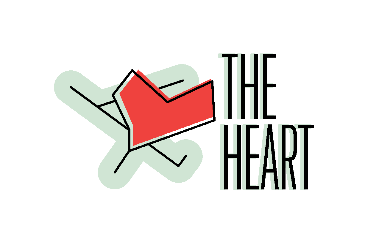 Job DetailsPermanent Full-time  Salary:  $30 - $35 per hour, based on education and experienceSchedule:  7.5 hours per day, between the hours of 7:30 a.m. to 6:00 p.m. Monday to FridayLocation:  Whitehorse, Yukon Would you like to help a child with a special needs thrive in our Fine Arts Preschool, Heart Heroes?  If so, the Heart of Riverdale Community Centre in Whitehorse, Yukon has a fantastic opportunity for you.Job Summary:As an Early Childhood Educator, you will lead a child with special needs in activities to stimulate and develop their intellectual, physical and emotional growth and ensure their security and well-being. Education and Experience:Grade 12 education or equivalent along with a minimum of Early Childhood Education (ECE) Level 1 Certification. Post-secondary training in Early Childhood Education, Exceptionalities Worker Program, Special Education, Teacher Education, Social Services or Medical Services would be an asset.  Experience working with children and/or youth.  Experience working with children/youth with special needs, including ADHD, autism, and learning disabilities is preferred.  A combination of education, training and/or experience may be equally considered. Desired Knowledge, Skills and Suitability:Ability to work effectively with youthAdaptability to cope with a wide variety of situationsAbility to work as a member of a teamGood organizational, interpersonal and communication skillsFlexibility to undertake a variety of assignmentsAbility to work with minimal supervision.Additional Information:We have a comprehensive employment program that includes extended health care benefits, training opportunities, and the opportunity to work with a fantastic team of community-minded individuals.Conditions of Employment: Vulnerable Sector RCMP security clearance prior to starting workMedical Clearance, Immunization records, TB screeningValid First Aid certificate and CPRAll THOR employees are expected to conduct their duties in a harmonious and cooperative manner.Deadline: Open until filledAnyone who can legally work in Canada can apply for this job. If you are not currently authorized to work in Canada, the employer will not consider your job application.  If necessary, we may consider the Yukon Nominee Program for the right candidate from abroad.Additional Application InstructionsSubmit your application including cover letter, resume, references, and any supporting documents, to Laurette Sylvain, Human Resource Consultant at humanresources@theheartofriverdale.com, quoting competition #THOR-2023-11 in the subject line.  For additional information about the position, please contact:  Andrea Simpson-Fowler, Executive Director, phone: 867-667-6700 or email andrea@theheartofriverdale.com.  Visit www.theheartofriverdale.com. for information about the organization and visit whitehorse.ca and yukon.ca for information on Whitehorse and living in the Yukon!